MESA DE LOS ALUMNOS Y ALUMNASEn las mesas de cada alumno y alumna hay colocados dos tramos de recta numérica, una casa del 100 y una casita para descomponer números.Los dos tramos de recta numérica se los coloqué en sus mesas para que les fuera más cómodo el trabajo sobre numeración y ejercicios para la adquisición de los niveles de la cadena numérica; también, para el trabajo de los “amigos del 10”. Una vez que fuimos avanzando en numeración se empezó a trabajar con la casa del 100, por eso no están colocados todos los tramos.La casa del 100 ha servido para multitud de ejercicios sobre el sentido del número y las transformaciones numéricas.La casa para descomponer la han utilizado para ejercicios de descomposición.De esta forma en sus mesas han tenido recursos para trabajar más cómodos, además de tener a golpe de vista todos los números objeto de estudio para este curso.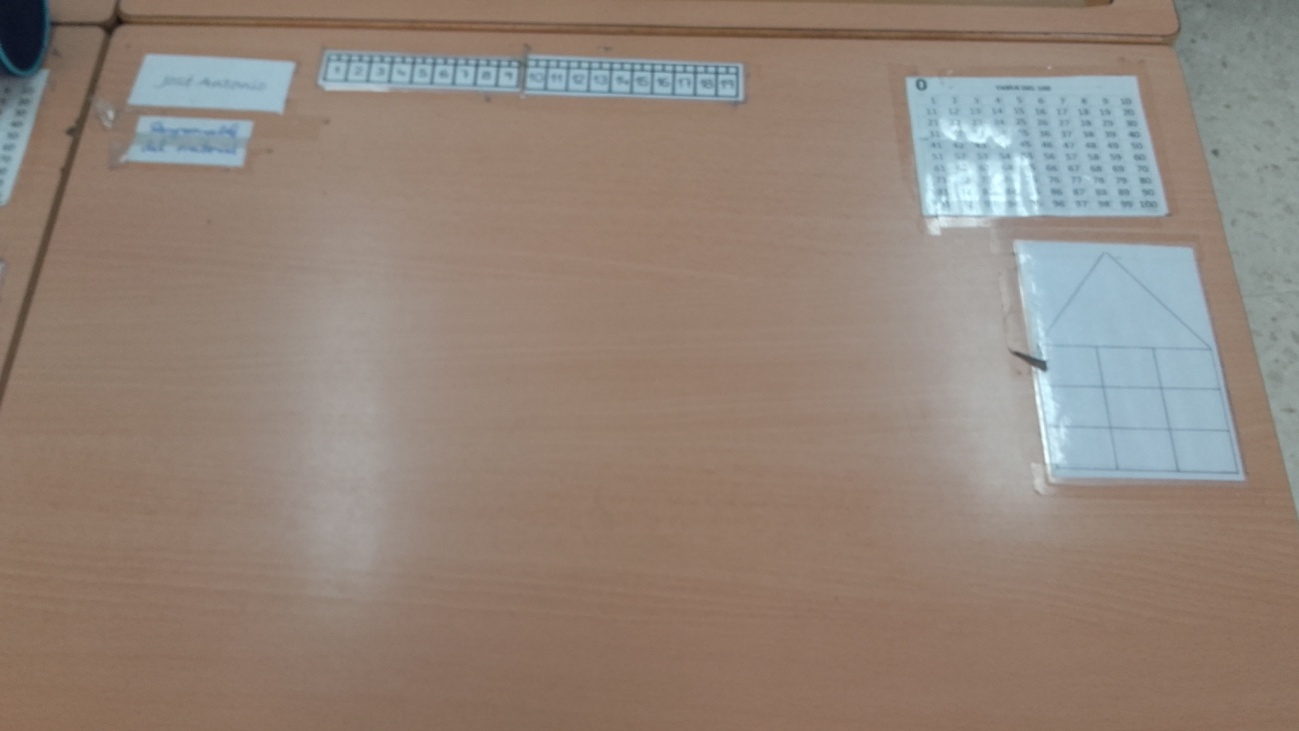 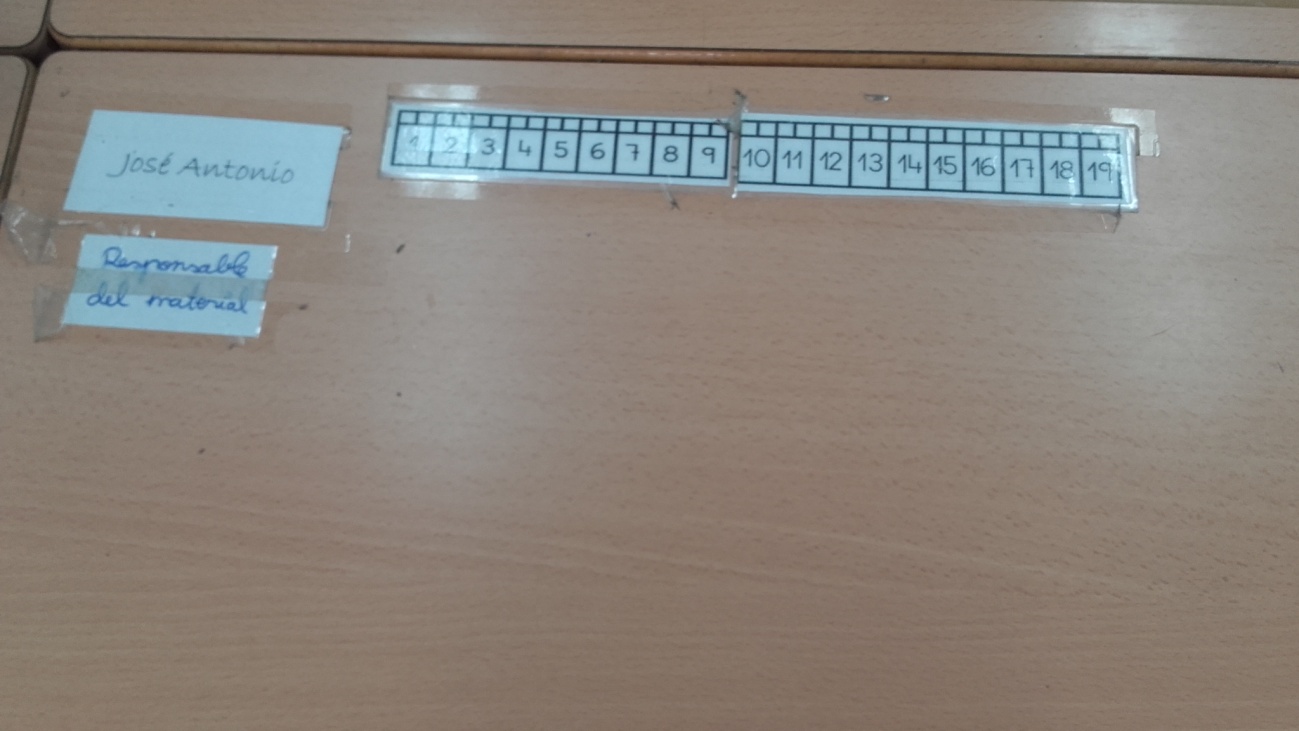 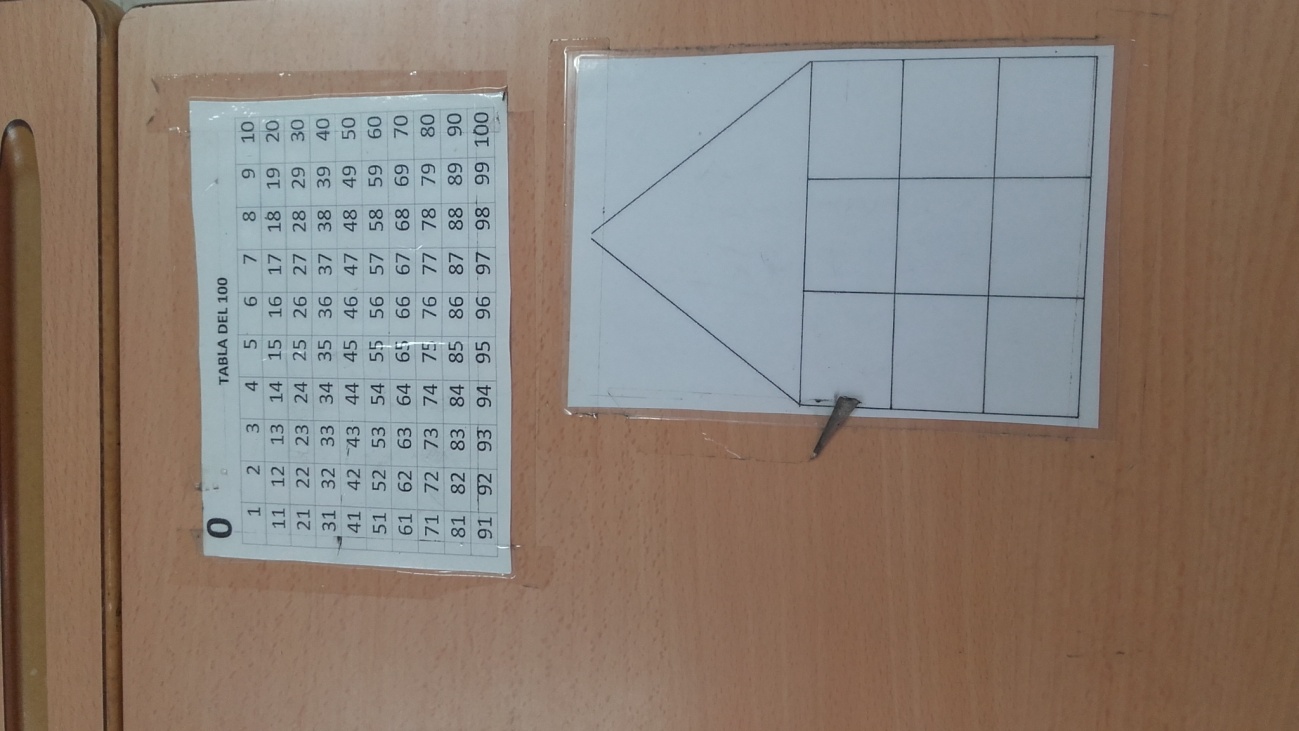 